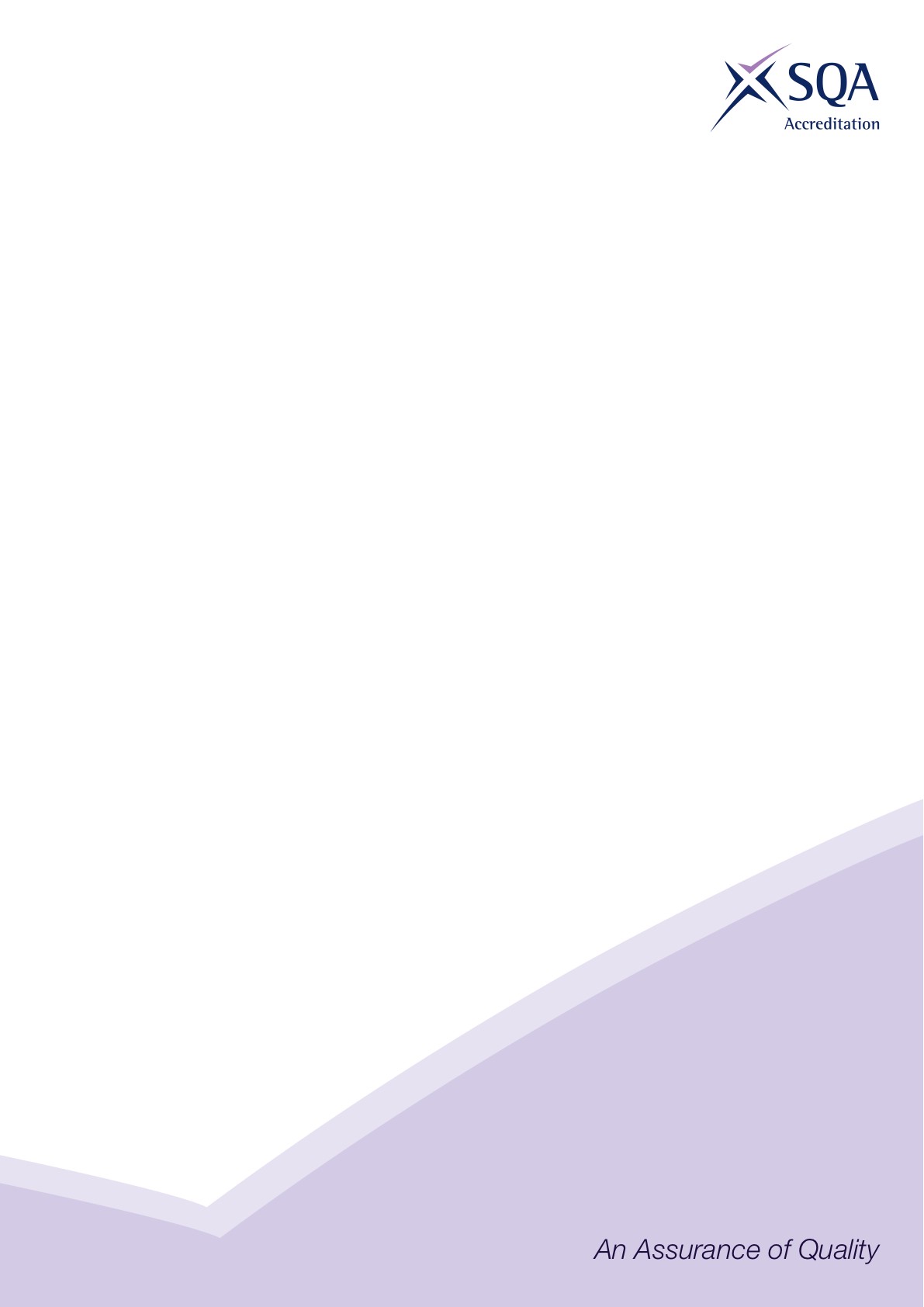 Core Skills SignpostingIntroductionCore Skills signposting indicates if there are opportunities within units to develop Core Skills in the workplace to a specified SCQF level. The signposting document should also acknowledge where there are no opportunities to develop Core Skills. This signposting can be used by providers and assessors to plan the development and assessment of Core Skills.The five Core Skills are:  Communication  Information and Communication Technology  Numeracy  Problem Solving  Working with Others To compliment the environmental and land-based sector’s suite of National Occupational Standards, the following guidance on how the units can be used by candidates to demonstrate their competence against core skills has been developed.In analysing both the performance criteria and knowledge and understanding requirements that are needed by candidates to achieve the specific units, perceived opportunities for the development of core skill competencies have been identified.  This is particularly relevant to those working towards the SVQ units.This process of signposting has been based on the concept of a ‘standard’ or ‘typical’ portfolio, because of this it is not possible to say that this signposting will provide an exact match for all candidates.  Candidates would not be expected to achieve the sign-posted core skill through the identified opportunities alone.The process employed to complete this document involved looking at each of the units to identify a base line of evidence requirements, in both terms of performance and product evidence.  With this base line established, each of the core skills were then matched against these evidence requirements to identify potential coverage and level.From the process of analysis, it has been possible to identify a range of potential coverage of the core skills.   This analysis also identifies the levels at which the core skills can be achieved.  The achievable level is perceived as being dependent upon the level of the candidate’s responsibility and the complexity of the evidence provided.The findings are summarised in a matrix format for each of the units, identifying which core skill applies and at which level.  Qualification Structure for SVQ in Production Horticulture at SCQF Level 6Qualification Structure for SVQ in Landscaping at SCQF Level 6Qualification Structure for SVQ in Sports Turf at SCQF Level 6Qualification Structure for SVQ in Parks, Gardens and Green Space at SCQF Level 6All numbers refer to SCQF level – any blanks indicate no opportunity.© LantraPublished by Lantra, Lantra House, Stoneleigh Park, Warwickshire CV8 2LG.Registered no: 2823181.Charity no: 1022991All rights reserved.  No part of this publication may be reproduced, stored in a retrieval system, or transmitted in any form or by any means whatsoever without prior written permission from the copyright holder.SectorEnvironment and Land-BasedQualification Title(s)SVQ in Production Horticulture at SCQF Level 6SVQ in Landscaping at SCQF Level 6SVQ in Sports Turf at SCQF Level 6SVQ in Parks, Gardens and Green Spaces at SCQF Level 6Developed byLantraApproved by ACG01 July 2020Version 2To attain the qualification candidates must complete 12 Units in total. Candidates must complete8 Mandatory Units4 Optional UnitsA maximum of two units from SVQ in Production Horticulture at SCQF Level 5 can be taken within the SVQ in Production Horticulture at SCQF Level 6Mandatory Units - Candidates must complete all unitsMandatory Units - Candidates must complete all unitsMandatory Units - Candidates must complete all unitsMandatory Units - Candidates must complete all unitsSSC codeTitleSCQF Level SCQF CreditLANCS3Promote, monitor and maintain health, safety and security611LANH12Monitor and control the growth of crops or plants78LANH14Monitor and implement the provision of water to crops or plants54LANH15Co-ordinate the provision of nutrients to crops or plants 65LANH34Estimate resource requirements and programme work for land-based projects 65LANH58Identify and name plants using their botanical names65LANCS30Co-ordinate the control of weeds, pests, diseases and disorders66CFAMLA1Manage your own resources67Optional Units - Candidates must complete 4 optional unitsOptional Units - Candidates must complete 4 optional unitsOptional Units - Candidates must complete 4 optional unitsOptional Units - Candidates must complete 4 optional unitsLANH1Co-ordinate the clearance and preparation of a site for planting711LANH2Prepare growing media611LANH4Organise the collection and storage of propagation material65LANH6Organise the preparation and establishment of propagation materials65LANH8Co-ordinate propagation of plants from seed67LANH10Co-ordinate the establishment of crops or plants64LANH16Control the environmental conditions for protected crops710LANH18Maintain and develop established plant displays52LANH20Manage planted areas55LANH31Install land drainage systems67LANH32Maintain land drainage systems66LANH33Maintain irrigation systems66LANH51Establish harvesting operations613LANH53Establish post-harvest activities610LANH55Co-ordinate the collection of plants for sale or dispatch710LANH57Respond to legislation which affects customers' rights52LANCS5Maintain and store records within the workplace63LANCS6Transport physical resources within the work area43LANCS26Assess and carry out the maintenance or repair of equipment and machinery612LANCS31Prepare and apply plant protection products to control weeds, pests, diseases or disorders610LANCS34Co-ordinate the management of planted areas 718LANEM15 Develop an awareness of environmental good practice65CFAMLB5Provide leadership for your team79CFAMLE11Communicate information and knowledge73CFAMLD5Allocate and check work in your team512CFACSB10Organise the delivery of reliable customer service66CFACSB11Improve the customer relationship67CFACSC5Monitor and solve customer service problems66CFABAA152Plan, run and evaluate projects 810PPL.306Choose and contract with suppliers and order stock in a retail organisation67PPL.B303Check the storage and care of stock in a retail organisation65PPL.C302Assess how effective displays are in a retail organisation64To attain the qualification candidates must complete 12 Units in total. Candidates must complete5 Mandatory Units7 Optional UnitsA maximum of two units from SVQ in Landscaping at SCQF Level 5 can be taken within the SVQ in Landscaping at SCQF Level 6Mandatory Units - Candidates must complete all unitsMandatory Units - Candidates must complete all unitsMandatory Units - Candidates must complete all unitsMandatory Units - Candidates must complete all unitsSSC codeTitleSCQF Level SCQF CreditLANCS3Promote, monitor and maintain health, safety and security611LANH10Co-ordinate the establishment of crops or plants64LANH34Estimate resource requirements and programme work for land-based projects 65LANH58Identify and name plants using their botanical names65CFAMLA1Manage your own resources67Optional Units - Candidates must complete 7 optional unitsOptional Units - Candidates must complete 7 optional unitsOptional Units - Candidates must complete 7 optional unitsOptional Units - Candidates must complete 7 optional unitsLANH1Co-ordinate the clearance and preparation of a site for planting711LANH2Prepare growing media611LANH4Organise the collection and storage of propagation material65LANH6Organise the preparation and establishment of propagation materials 65LANH8Co-ordinate propagation of plants from seed67LANH12Monitor and control the growth of crops or plants78LANH14Monitor and implement the provision of water to crops or plants54LANH15Co-ordinate the provision of nutrients to crops or plants65LANH16Control the environmental conditions for protected crops710LANH18Maintain and develop established plant displays52LANH20Manage planted areas55LANH31Install land drainage systems67LANH32Maintain land drainage systems66LANH33Maintain irrigation systems66LANH35Prepare sites for landscape construction and installation66LANH36Construct rock gardens54LANH37Construct pools and water features59LANH38Maintain pools and water features58LANH49Design landscape areas and specify materials and components611LANH51Establish harvesting operations613LANH53Establish post-harvest activities610LANH55Co-ordinate the collection of plants for sale or dispatch710LANH57Respond to legislation which affects customers' rights52LANCS5Maintain and store records within the workplace63LANCS6Transport physical resources within the work area43LANCS16Construct paths or surfaces56LANCS17Maintain and repair paths or surfaces56LANCS18Construct structures612LANCS19Maintain and repair structures57LANCS20Construct boundaries or access points712LANCS21Maintain and repair boundaries or access points56LANCS22Co-ordinate the construction and maintenance of land-based site infrastructure718LANCS26Assess and carry out the maintenance or repair of equipment and machinery612LANCS30Co-ordinate the control of weeds, pests, diseases and disorders66LANCS31Prepare and apply plant protection products to control weeds, pests, diseases or disorders610LANCS34Co-ordinate the management of planted areas718LANCS37Plan and oversee work to create or manage habitats 77LANCS39Conduct site assessments in the land-based and environmental sector  811LANTw9Select and transplant large root-balled trees66LANEnC2Consult and work with the local community66LANEnC3Survey and report on the condition of the environment55LANEnC29Research and prepare environmental interpretive activities68LANEM15 Develop an awareness of environmental good practice65CFAMLB5Provide leadership for your team79CFAMLE11Communicate information and knowledge73CFAMLD5Allocate and check work in your team512CFACSB10Organise the delivery of reliable customer service66CFACSB11Improve the customer relationship67CFACSC5Monitor and solve customer service problems66CFABAA152Plan, run and evaluate projects 810SKAC18Assemble and install purpose made equipment and components for sport/play53To attain the qualification candidates must complete 12 Units in total. Candidates must complete8 Mandatory Units1 unit from Group A3 units from Group BA maximum of two units from SVQ in Sports turf - Greenkeeping at SCQF Level 5 and the SVQ in Sports turf - Groundsman at SCQF Level 5 can be taken within the SVQ in Sports Turf at SCQF Level 6Mandatory Units - Candidates must complete 9 units (if CFAMLB5 is selected then CFAMLE11 cannot be another mandatory unit)Mandatory Units - Candidates must complete 9 units (if CFAMLB5 is selected then CFAMLE11 cannot be another mandatory unit)Mandatory Units - Candidates must complete 9 units (if CFAMLB5 is selected then CFAMLE11 cannot be another mandatory unit)Mandatory Units - Candidates must complete 9 units (if CFAMLB5 is selected then CFAMLE11 cannot be another mandatory unit)LANCS3Promote, monitor and maintain health, safety and security611LANH10Co-ordinate the establishment of crops or plants64LANH29Implement plans for the management of sports turf areas614LANH30Plan and set out sports areas78LANH34Estimate resource requirements and programme work for land-based projects 65LANH66Supervise and implement the maintenance of land drainage systems77LANH67Supervise and implement the maintenance of irrigation systems77CFAMLA1Manage your own resources67Group A – Candidates must complete 1 of the following unitsGroup A – Candidates must complete 1 of the following unitsGroup A – Candidates must complete 1 of the following unitsGroup A – Candidates must complete 1 of the following unitsCFAMLB5Provide leadership for your team79CFAMLE11Communicate information and knowledge73Group B - Candidates must complete 3 unitsGroup B - Candidates must complete 3 unitsGroup B - Candidates must complete 3 unitsGroup B - Candidates must complete 3 unitsLANCS26Assess and carry out the maintenance or repair of equipment and machinery612LANCS30Co-ordinate the control of weeds, pests, diseases and disorders66LANCS31Prepare and apply plant protection products to control weeds, pests, diseases or disorders610LANH58Identify and name plants using their botanical names65LANEM15 Develop an awareness of environmental good practice65SKAC18Assemble and install purpose made equipment and components for sport/play53To attain the qualification candidates must complete 12 Units in total. Candidates must complete6 Mandatory Units6 Optional UnitsA maximum of two units from SVQ in Parks, Gardens and Green Space at SCQF Level 5 can be taken within the SVQ in Parks, Gardens and Green Space at SCQF Level 6Mandatory Units - Candidates must complete all unitsMandatory Units - Candidates must complete all unitsMandatory Units - Candidates must complete all unitsMandatory Units - Candidates must complete all unitsLANCS3Promote, monitor and maintain health, safety and security611LANH10Co-ordinate the establishment of crops or plants64LANH34Estimate resource requirements and programme work for land-based projects 65LANH58Identify and name plants using their botanical names65LANCS30Co-ordinate the control of weeds, pests, diseases and disorders66CFAMLA1Manage your own resources67Optional Units – Candidates must complete 6 unitsOptional Units – Candidates must complete 6 unitsOptional Units – Candidates must complete 6 unitsOptional Units – Candidates must complete 6 unitsLANH1Co-ordinate the clearance and preparation of a site for planting711LANH2Prepare growing media611LANH4Organise the collection and storage of propagation material65LANH6Organise the preparation and establishment of propagation materials65LANH8Co-ordinate propagation of plants from seed67LANH12Monitor and control the growth of crops or plants78LANH14Monitor and implement the provision of water to crops or plants54LANH15Co-ordinate the provision of nutrients to crops or plants65LANH16Control the environmental conditions for protected crops710LANH18Maintain and develop established plant displays52LANH20Manage planted areas55LANH23Exhume coffins and remains611LANH29Implement plans for the management of sports turf areas614LANH30Plan and set out sports areas78LANH31Install land drainage system67LANH32Maintain land drainage systems66LANH33Maintain irrigation systems66LANH35Prepare sites for landscape construction and installation66LANH36Construct rock gardens54LANH37Construct pools and water features59LANH38Maintain pools and water features58LANH49Design landscape areas and specify materials and components611LANH51Establish harvesting operations613LANH53Establish post-harvest activities610LANH55Co-ordinate the collection of plants for sale or dispatch710LANH57Respond to legislation which affects customers' rights52LANCS5Maintain and store records within the workplace63LANCS6Transport physical resources within the work area43LANCS16Construct paths or surfaces56LANCS17Maintain and repair paths or surfaces56LANCS18Construct structures612LANCS19Maintain and repair structures57LANCS20Construct boundaries or access points712LANCS21Maintain and repair boundaries or access points56LANCS22Co-ordinate the construction and maintenance of land-based site infrastructure718LANCS26Assess and carry out the maintenance or repair of equipment and machinery 612LANCS31Prepare and apply plant protection products to control weeds, pests, diseases or disorders610LANCS34Co-ordinate the management of planted areas718LANCS37Plan and oversee work to create or manage habitats 77LANCS39Conduct site assessments in the land-based and environmental sector811LANTw9Select and transplant large root-balled trees66LANEnC2Consult and work with the local community66LANEnC3Survey and report on the condition of the environment55LANEnC29Research and prepare environmental interpretive activities68LANEM15 Develop an awareness of environmental good practice65CFAMLE11Communicate information and knowledge73CFAMLB5Provide leadership for your team79CFAMLD5Allocate and check work in your team512CFACSB10 Organise the delivery of reliable customer service66CFACSC5Monitor and solve customer service problems66CFABAA152Plan, run and evaluate projects 810SKAC18Assemble and install purpose made equipment and components for sport/play53Core Skills Signposting for SVQ in Production Horticulture at SCQF level 6Core Skills Signposting for SVQ in Production Horticulture at SCQF level 6Core Skills Signposting for SVQ in Production Horticulture at SCQF level 6Core Skills Signposting for SVQ in Production Horticulture at SCQF level 6Core Skills Signposting for SVQ in Production Horticulture at SCQF level 6Core Skills Signposting for SVQ in Production Horticulture at SCQF level 6Core Skills Signposting for SVQ in Production Horticulture at SCQF level 6URNUnit titleCommunicationICTNumeracyProblem SolvingWorking with OthersMandatory Units - Candidates must complete all unitsMandatory Units - Candidates must complete all unitsMandatory Units - Candidates must complete all unitsMandatory Units - Candidates must complete all unitsMandatory Units - Candidates must complete all unitsMandatory Units - Candidates must complete all unitsMandatory Units - Candidates must complete all unitsLANCS3Promote, monitor and maintain health, safety and security5555LANH12Monitor and control the growth of crops or plants5454LANH14Monitor and implement the provision of water to crops or plants66666LANH15Co-ordinate the provision of nutrients to crops or plants 66666LANH34Estimate resource requirements and programme work for land-based projects 66665LANH58Identify and name plants using their botanical names66LANCS30Co-ordinate the control of weeds, pests, diseases and disorders4454CFAMLA1Manage your own resources4445Optional Units - Candidates must complete 4 optional unitsOptional Units - Candidates must complete 4 optional unitsOptional Units - Candidates must complete 4 optional unitsOptional Units - Candidates must complete 4 optional unitsOptional Units - Candidates must complete 4 optional unitsOptional Units - Candidates must complete 4 optional unitsOptional Units - Candidates must complete 4 optional unitsLANH1Co-ordinate the clearance and preparation of a site for planting66566LANH2Prepare growing media4454LANH4Organise the collection and storage of propagation material66566LANH6Organise the preparation and establishment of propagation materials66566LANH8Co-ordinate propagation of plants from seed66566LANH10Co-ordinate the establishment of crops or plants66666LANH16Control the environmental conditions for protected crops66666LANH18Maintain and develop established plant displays5565LANH20Manage planted areas55665LANH31Install land drainage systems45LANH32Maintain land drainage systems46665LANH33Maintain irrigation systems46665LANH51Establish harvesting operations66LANH53Establish post-harvest activities64LANH55Co-ordinate the collection of plants for sale or dispatch5666LANH57Respond to legislation which affects customers' rights554LANCS5Maintain and store records within the workplace6544LANCS6Transport physical resources within the work area44LANCS26Assess and carry out the maintenance or repair of equipment and machinery56655LANCS31Prepare and apply plant protection products to control weeds, pests, diseases or disorders6655LANCS34Co-ordinate the management of planted areas 6666LANEM15 Develop an awareness of environmental good practice5566CFAMLB5Provide leadership for your team5454CFAMLE11Communicate information and knowledge5454CFAMLD5Allocate and check work in your team6666CFACSB10Organise the delivery of reliable customer service5454CFACSB11Improve the customer relationship5454CFACSC5Monitor and solve customer service problems5666CFABAA152Plan, run and evaluate projects 5666PPL.306Choose and contract with suppliers and order stock in a retail organisationPPL.B303Check the storage and care of stock in a retail organisationPPL.C302Assess how effective displays are in a retail organisationCore Skills Signposting for SVQ in Landscaping at SCQF level 6/7Core Skills Signposting for SVQ in Landscaping at SCQF level 6/7Core Skills Signposting for SVQ in Landscaping at SCQF level 6/7Core Skills Signposting for SVQ in Landscaping at SCQF level 6/7Core Skills Signposting for SVQ in Landscaping at SCQF level 6/7Core Skills Signposting for SVQ in Landscaping at SCQF level 6/7Core Skills Signposting for SVQ in Landscaping at SCQF level 6/7URNUnit titleCommunicationICTNumeracyProblem SolvingWorking with OthersMandatory Units - Candidates must complete all unitsMandatory Units - Candidates must complete all unitsMandatory Units - Candidates must complete all unitsMandatory Units - Candidates must complete all unitsMandatory Units - Candidates must complete all unitsMandatory Units - Candidates must complete all unitsMandatory Units - Candidates must complete all unitsLANCS3Promote, monitor and maintain health, safety and security5555LANH10Co-ordinate the establishment of crops or plants66666LANH34Estimate resource requirements and programme work for land-based projects 66665LANH58Identify and name plants using their botanical names66CFAMLA1Manage your own resources4445Optional Units - Candidates must complete 7 optional unitsOptional Units - Candidates must complete 7 optional unitsOptional Units - Candidates must complete 7 optional unitsOptional Units - Candidates must complete 7 optional unitsOptional Units - Candidates must complete 7 optional unitsOptional Units - Candidates must complete 7 optional unitsOptional Units - Candidates must complete 7 optional unitsLANH1Co-ordinate the clearance and preparation of a site for planting66566LANH2Prepare growing media4454LANH4Organise the collection and storage of propagation material66566LANH6Organise the preparation and establishment of propagation materials 66566LANH8Co-ordinate propagation of plants from seed66566LANH12Monitor and control the growth of crops or plants5454LANH14Monitor and implement the provision of water to crops or plants66666LANH15Co-ordinate the provision of nutrients to crops or plants66666LANH16Control environmental conditions for protected crops66666LANH18Maintain and develop established plant displays5565LANH20Manage planted areas55665LANH31Install land drainage systems45LANH32Maintain land drainage systems46665LANH33Maintain irrigation systems46665LANH35Prepare sites for landscape construction and installation66655LANH36Construct rock gardens66654LANH37Construct pools and water features66654LANH38Maintain pools and water features44LANH49Design landscape areas and specify materials and components66666LANH51Establish harvesting operations66LANH53Establish post-harvest activities64LANH55Co-ordinate the collection of plants for sale or dispatch5666LANH57Respond to legislation which affects customers' rights554LANCS5Maintain and store records within the workplace6544LANCS6Transport physical resources within the work area44LANCS16Construct paths or surfaces5544LANCS17Maintain and repair paths or surfaces5544LANCS18Construct structures4544LANCS19Maintain and repair structures544LANCS20Construct boundaries or access points5444LANCS21Maintain and repair boundaries or access points5444LANCS22Co-ordinate the construction and maintenance of land-based site infrastructure66666LANCS26Assess and carry out the maintenance or repair of equipment and machinery56655LANCS30Co-ordinate the control of weeds, pests, diseases and disorders4454LANCS31Prepare and apply plant protection products to control weeds, pests, diseases or disorders6655LANCS34Co-ordinate the management of planted areas6666LANCS37Plan and oversee work to create or manage habitats 5654LANCS39Conduct site assessments in the land-based and environmental sector  6666LANTw9Select and transplant large root-balled trees454LANEnC2Consult and work with the local community655LANEnC3Survey and report on the condition of the environment6655LANEnC29Research and prepare environmental interpretive activities6666LANEM15 Develop an awareness of environmental good practice5566CFAMLB5Provide leadership for your team5454CFAMLE11Communicate information and knowledge5454CFAMLD5Allocate and check work in your team6666CFACSB10Organise the delivery of reliable customer service5454CFACSB11Improve the customer relationship5454CFACSC5Monitor and solve customer service problems5666CFABAA152Plan, run and evaluate projects 5666SKAC18Assemble and install purpose made equipment and components for sport/playCore Skills Signposting for SVQ in Horticulture at SCQF level 6/7Core Skills Signposting for SVQ in Horticulture at SCQF level 6/7Core Skills Signposting for SVQ in Horticulture at SCQF level 6/7Core Skills Signposting for SVQ in Horticulture at SCQF level 6/7Core Skills Signposting for SVQ in Horticulture at SCQF level 6/7Core Skills Signposting for SVQ in Horticulture at SCQF level 6/7Core Skills Signposting for SVQ in Horticulture at SCQF level 6/7URNUnit titleCommunicationICTNumeracyProblem SolvingWorking with OthersMandatory Units - Candidates must complete 9 unitsMandatory Units - Candidates must complete 9 unitsMandatory Units - Candidates must complete 9 unitsMandatory Units - Candidates must complete 9 unitsMandatory Units - Candidates must complete 9 unitsMandatory Units - Candidates must complete 9 unitsMandatory Units - Candidates must complete 9 unitsLANCS3Promote, monitor and maintain health, safety and security5555LANH10Co-ordinate the establishment of crops or plants66666LANH29Implement plans for the management of sports turf areas6665LANH30Plan and set out sports areas66666LANH34Estimate resource requirements and programme work for land-based projects 66665LANH66Supervise and implement the maintenance of land drainage systems6555LANH67Supervise and implement the maintenance of irrigation systems6555CFAMLA1Manage your own resources4445Optional Group A – Candidates must complete 1 unitOptional Group A – Candidates must complete 1 unitOptional Group A – Candidates must complete 1 unitOptional Group A – Candidates must complete 1 unitOptional Group A – Candidates must complete 1 unitOptional Group A – Candidates must complete 1 unitOptional Group A – Candidates must complete 1 unitCFAMLB5Provide leadership for your team5454CFAMLE11Communicate information and knowledge5454Optional Group B - Candidates must complete 3 unitsOptional Group B - Candidates must complete 3 unitsOptional Group B - Candidates must complete 3 unitsOptional Group B - Candidates must complete 3 unitsOptional Group B - Candidates must complete 3 unitsOptional Group B - Candidates must complete 3 unitsOptional Group B - Candidates must complete 3 unitsLANCS26Assess and carry out the maintenance or repair of equipment and machinery56655LANCS30Co-ordinate the control of weeds, pests, diseases and disorders4454LANCS31Prepare and apply plant protection products to control weeds, pests, diseases or disorders6655LANH58Identify and name plants using their botanical names66LANEM15 Develop an awareness of environmental good practice5566SKAC18Assemble and install purpose made equipment and components for sport/playCore Skills Signposting for SVQ in Parks, Gardens and Green Space at SCQF level 6Core Skills Signposting for SVQ in Parks, Gardens and Green Space at SCQF level 6Core Skills Signposting for SVQ in Parks, Gardens and Green Space at SCQF level 6Core Skills Signposting for SVQ in Parks, Gardens and Green Space at SCQF level 6Core Skills Signposting for SVQ in Parks, Gardens and Green Space at SCQF level 6Core Skills Signposting for SVQ in Parks, Gardens and Green Space at SCQF level 6Core Skills Signposting for SVQ in Parks, Gardens and Green Space at SCQF level 6URNUnit titleCommunicationICTNumeracyProblem SolvingWorking with OthersMandatory Units - Candidates must complete all units.Mandatory Units - Candidates must complete all units.Mandatory Units - Candidates must complete all units.Mandatory Units - Candidates must complete all units.Mandatory Units - Candidates must complete all units.Mandatory Units - Candidates must complete all units.Mandatory Units - Candidates must complete all units.LANCS3Promote, monitor and maintain health, safety and security5555LANH10Co-ordinate the establishment of crops or plants66666LANH34Estimate resource requirements and programme work for land-based projects 66665LANH58Identify and name plants using their botanical names66LANCS30Co-ordinate the control of weeds, pests, diseases and disorders4454CFAMLA1Manage your own resources4445Optional Units - Candidates must complete 6 optional unitsOptional Units - Candidates must complete 6 optional unitsOptional Units - Candidates must complete 6 optional unitsOptional Units - Candidates must complete 6 optional unitsOptional Units - Candidates must complete 6 optional unitsOptional Units - Candidates must complete 6 optional unitsOptional Units - Candidates must complete 6 optional unitsLANH1Co-ordinate the clearance and preparation of a site for planting66566LANH2Prepare growing media4454LANH4Organise the collection and storage of propagation material66566LANH6Organise the preparation and establishment of propagation materials66566LANH8Co-ordinate propagation of plants from seed66566LANH12Monitor and control the growth of crops or plants5454LANH14Monitor and implement the provision of water to crops or plants66666LANH15Co-ordinate the provision of nutrients to crops or plants66666LANH16Control the environmental conditions for protected crops66666LANH18Maintain and develop established plant displays5565LANH20Manage planted areas55665LANH23Exhume coffins and remains54655LANH29Implement plans for the management of sports turf areas6665LANH30Plan and set out sports areas66666LANH31Install land drainage system45LANH32Maintain land drainage systems46665LANH33Maintain irrigation systems46665LANH35Prepare sites for landscape construction and installation66655LANH36Construct rock gardens66654LANH37Construct pools and water features66654LANH38Maintain pools and water features44LANH49Design landscape areas and specify materials and components66666LANH51Establish harvesting operations66LANH53Establish post-harvest activities64LANH55Co-ordinate the collection of plants for sale or dispatch5666LANH57Respond to legislation which affects customers' rights554LANCS5Maintain and store records within the workplace6544LANCS6Transport physical resources within the work area44LANCS16Construct paths or surfaces5544LANCS17Maintain and repair paths or surfaces5544LANCS18Construct structures4544LANCS19Maintain and repair structures544LANCS20Construct boundaries or access points5444LANCS21Maintain and repair boundaries or access points5444LANCS22Co-ordinate the construction and maintenance of land-based site infrastructure66666LANCS26Assess and carry out the maintenance or repair of equipment and machinery 56655LANCS31Prepare and apply plant protection products to control weeds, pests, diseases or disorders6655LANCS34Co-ordinate the management of planted areas6666LANCS37Plan and oversee work to create or manage habitats 5654LANCS39Conduct site assessments in the land-based and environmental sector6666LANTw9Select and transplant large root-balled trees454LANEnC2Consult and work with the local community655LANEnC3Survey and report on the condition of the environment6655LANEnC29Research and prepare environmental interpretive activities6666LANEM15 Develop an awareness of environmental good practice5566CFAMLE11Communicate information and knowledge5454CFAMLB5Provide leadership for your team5454CFAMLD5Allocate and check work in your team6666CFACSB10 Organise the delivery of reliable customer service5454CFACSC5Monitor and solve customer service problems5666CFABAA152Plan, run and evaluate projects 5666SKAC18Assemble and install purpose made equipment and components for sport/play